                                                                          ПРОЕКТ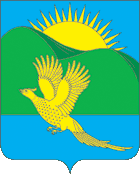 ДУМАПАРТИЗАНСКОГО МУНИЦИПАЛЬНОГО РАЙОНАПРИМОРСКОГО КРАЯРЕШЕНИЕ                         село Владимиро-Александровское.02.2020									            	   №  						В целях приведения муниципального правового акта в соответствие действующему законодательству, руководствуясь статьями 19, 28 Устава Партизанского муниципального района, Дума Партизанского муниципального района РЕШИЛА:1. Принять муниципальный правовой акт «О внесении изменений в муниципальный правовой акт от 23.12.2016 № 336-МПА «Положение «О назначении и выплате пенсии за выслугу лет муниципальным служащим Партизанского муниципального района Приморского края» (в редакции от 10.03.2017 № 356-МПА, от 29.03.2019 № 54-МПА, от 05.09.2019 № 156-МПА)» (прилагается).2. Направить муниципальный правовой акт и.о. главы Партизанского муниципального района для подписания и официального опубликования.3. Настоящее решение вступает в силу со дня его принятия.Председатель Думы			                                                   А.В. АрсентьевПРОЕКТМУНИЦИПАЛЬНЫЙ ПРАВОВОЙ АКТ«О внесении изменений в муниципальный правовой акт от 23.12.2016 № 336-МПА «Положение «О назначении и выплате пенсии за выслугу лет муниципальным служащим Партизанского муниципального района Приморского края» (в редакции от 10.03.2017 № 356-МПА, от 29.03.2019 № 54-МПА, от 05.09.2019 № 156-МПА)»Принят решением Думы Партизанскогомуниципального районаот .02.2020 №  	1. Внести в муниципальный правовой акт от 23.12.2016 № 336-МПА «Положение «О назначении и выплате пенсии за выслугу лет муниципальным служащим Партизанского муниципального района Приморского края» (в редакции от 10.03.2017 № 356-МПА, от 29.03.2019 № 54-МПА, от 05.09.2019 № 156-МПА) следующие изменения:	1.1. В разделе 4 «ПОРЯДОК НАЗНАЧЕНИЯ ПЕНСИИ ЗА ВЫСЛУГУ ЛЕТ»:а) в пункте 4.2. слова «4) копии страхового свидетельства обязательного пенсионного страхования;» заменить словами «4) копии документа, подтверждающего регистрацию в системе индивидуального (персонифицированного) учета, в том числе в форме электронного документа»;б) в пункте 4.4. слова «- копия страхового свидетельства обязательного пенсионного страхования;» заменить словами «- копия документа, подтверждающего регистрацию в системе индивидуального (персонифицированного) учета, в том числе в форме электронного документа».1.2. Пункт 7.8. раздела 7. «ПОРЯДОК ПЕРЕРАСЧЕТА, ИНДЕКСАЦИИ ПЕНСИИ ЗА ВЫСЛУГУ ЛЕТ» изложить в новой редакции:«7.8. Пенсия за выслугу лет индексируется при увеличении (индексации) размеров должностных окладов денежного содержания по должностям муниципальной службы на индекс увеличения должностного оклада денежного содержания по Правилам индексации пенсии федеральных государственных служащих, утвержденным Правительством Российской Федерации.В случае уменьшения размера одной из составляющих ежемесячного денежного содержания по должностям муниципальной службы и одновременного увеличения размера должностного оклада, коэффициент индексации рассчитывается исходя из пропорции между ежемесячным денежным содержанием с учетом этих изменений и предыдущим денежным содержанием.Индексация пенсий производится со дня повышения денежного содержания муниципальных служащих, на основании решения органа местного самоуправления, принимаемого в форме распоряжения (приказа).».1.3. Приложение № 1 изложить в новой редакции (приложение к настоящему муниципальному правовому акту).1.4. В приложении № 6 слова «- копия страхового свидетельства обязательного пенсионного страхования;» заменить словами «- копия документа, подтверждающего регистрацию в системе индивидуального (персонифицированного) учета, в том числе в форме электронного документа».3. Настоящий муниципальный правовой акт вступает в силу со дня его официального опубликования и распространяет свое действие на правоотношения, возникшие с 1 января 2020 года.И.о. главы Партизанского муниципального района             		Л.В. Хамхоев февраля 2020 года № -МПА Приложение к муниципальному правовому акту Думы Партизанского муниципального района от .02.2020 №        Приложение № 1к Положению о назначении и выплате пенсии за выслугу лет муниципальным служащим Партизанского муниципального района Приморского края, принятому решением Думы Партизанского муниципального района от 23.12.2016 № 336Форма________________________________________________________________________________(должность, Ф.И.О. руководителя органа местного самоуправления)от ________________________________________________________________________________(фамилия, имя, отчество заявителя)Адрес регистрации и фактического проживания ______________________________________________________________________________________________________________________Телефон ____________________________ Дата рождения ____________________Паспортные данные: серия ______ номер ______________ дата выдачи _________ ЗАЯВЛЕНИЕо назначении (перерасчете) пенсии за выслугу летВ соответствии с Положением «О назначении и выплате пенсии за выслугу лет муниципальным служащим Партизанского муниципального района Приморского края» (далее – Положение) прошу назначить (пересчитать) (нужное подчеркнуть) мне, замещавшему должность ___________________________________________________________________________________________________________________________________________________________________ (наименование должности на день увольнения с указанием органа местного самоуправления)пенсию за выслугу лет к страховой пенсии по старости (инвалидности), назначенной                                 в соответствии с Федеральным законом «О страховых пенсиях» либо досрочно назначенной                         в соответствии с Законом Российской Федерации «О занятости населения в Российской Федерации» (нужное подчеркнуть).Расчет среднемесячного денежного содержания прошу произвести исходя из моего денежного содержания за последние 12 полных месяцев муниципальной службы (нужное подчеркнуть):  	предшествующих дню ее прекращения; предшествующих дню достижения мной возраста, дающего право на страховую пенсию по старости в соответствии с Федеральным законом «О страховых пенсиях».Прошу включить в стаж муниципальной службы для назначения пенсии за выслугу лет периоды службы (работы) в: (указываются наименования органов, организаций)________________________________________________________________________________________________________________________________________________________________________________________________________________________________________________________________________________________________________Настоящим подтверждаю, что на день подачи заявления не получаю пенсию за выслугу лет, ежемесячное пожизненное содержание, дополнительное ежемесячное обеспечение за счет  средств федерального  бюджета,  бюджета  иного  субъекта  Российской  Федерации или местного  бюджета; ежемесячную доплату к страховой пенсии в связи с освобождением от государственной   должности Российской Федерации, государственной должности субъекта Российской  Федерации, муниципальной должности (если ранее данные выплаты осуществлялись - указать сведения о их получении).При назначении пенсии за выслугу лет в соответствии с пунктом 2.4. Положения обязуюсь известить о назначении страховой пенсии по старости (инвалидности) либо досрочно назначенной в соответствии с Законом Российской Федерации «О занятости населения в Российской Федерации» и в месячный срок представить справку от органа, осуществляющего пенсионное обеспечение по месту жительства, о дате назначения и размере назначенной (досрочно оформленной) страховой пенсии по старости (инвалидности) либо досрочно назначенной в соответствии с Законом Российской Федерации «О занятости населения в Российской Федерации» с указанием выплат к страховой пенсии, перечисленных в пунктах 3.1. и 3.2. Положения.В случае выезда на постоянное место жительства за пределы Приморского края (пункт 5.3. Положения) обязуюсь в месячный срок со дня наступления указанного обстоятельства письменно сообщить об изменении места жительства, а также представить сведения о лицевом счете получателя, открытом в кредитной организации, на который будет перечисляться пенсия за выслугу лет, с указанием платежных реквизитов кредитной организации (в случае их изменения).При наступлении обстоятельств, перечисленных в пункте 6.1., подпунктах а), б), г) пункта 6.2. Положения, обязуюсь в течение 5 (пяти) рабочих дней подать в письменной форме заявление о приостановлении (прекращении) выплаты пенсии за выслугу лет.    	Пенсию за выслугу лет прошу перечислять в ___________________________________                           (отделение банка) №___________________ на мой текущий счет № _________________________________.Действуя по собственной воле и в своих интересах, в целях назначения и выплаты пенсии за выслугу лет муниципальным служащим Партизанского муниципального района Приморского края, даю свое согласие органу местного самоуправления, в котором замещал(а) должность муниципальной службы перед увольнением ____________________________________________				 (наименование соответствующего органа местного самоуправления)расположенному по адресу: Приморский край, Партизанский район, с. Владимиро-Александровское, ул. Комсомольская, д.45а, на обработку следующих моих персональных данных: фамилия, имя, отчество; пол; дата и место рождения; место жительства и регистрация; реквизиты основного документа, удостоверяющего личность (номер, сведения о дате выдачи и выдавшем его органе); сведения о документе, подтверждающем регистрацию в системе индивидуального (персонифицированного) учета, в том числе в форме электронного документа; информация о трудовой деятельности; сведения о лицевом счете получателя, открытом в кредитной организации; сведения о доходах; номер телефона: смешанным способом (с использованием средств автоматизации, а также без использования таких средств), то есть на совершение действий, предусмотренных ч.3 ст.3 Федерального закона от 27.07.2006 № 152-ФЗ «О персональных данных» в частности, на:    	сбор, запись, систематизацию, накопление, хранение, уточнение (обновление, изменение), извлечение, использование, обезличивание, блокирование, удаление, уничтожение, передачу (предоставление, доступ) органам и организациям, уполномоченным на осуществление контроля за целевым использованием денежных средств;   	 передачу (предоставление, доступ) третьим лицам такой информации от третьих лиц                           в  соответствии  с  заключенными договорами и соглашениями на обработку персональных данных (ч. 3 ст.6 Федерального закона от 27.07.2006 № 152-ФЗ «О персональных данных»);    	передачу (предоставление, доступ) такой информации на основании межведомственных запросов в многофункциональный центр, в орган, предоставляющий государственную/муниципальную услугу, либо  подведомственную государственному органу или органу местного организацию, участвующую в предоставлении государственных и муниципальных услуг, предусмотренных ч.1 ст.1 Федерального закона от 27.07.2010 № 210-ФЗ «Об организации предоставления государственных и муниципальных услуг».Настоящее согласие действует с даты его подписания в течение всего срока выплаты пенсии за выслугу лет муниципальным служащим Партизанского муниципального района Приморского края и может быть отозвано путем направления письменного заявления в адрес _______________________________________________________________________________.(наименование соответствующего органа местного самоуправления)К заявлению прилагаются (отметить):1) копия паспорта;2) копия документа, подтверждающего регистрацию в системе индивидуального (персонифицированного) учета, в том числе в форме электронного документа;3) справка органа, осуществляющего пенсионное обеспечение, о размере назначенной (в том числе досрочно) страховой пенсии по старости (инвалидности) в соответствии с Федеральным законом «О страховых пенсиях» либо досрочно назначенной в соответствии с Законом «О занятости населения в Российской Федерации» с указанием выплат к страховой пенсии, перечисленных в пунктах 3.1. и 3.2. настоящего Положения, а также о периоде назначения страховой пенсии по инвалидности либо досрочно назначенной пенсии по Закону «О занятости населения в Российской Федерации» (в случае представления гражданином самостоятельно);4) копии трудовой книжки и других документов, подтверждающих периоды работы (службы), включаемые в стаж муниципальной службы;5) сведения о лицевом счете получателя, открытом в кредитной организации, на который будет перечисляться пенсия за выслугу лет, с указанием платежных реквизитов кредитной организации.«____» ____________ 20___ г.                    		             	      __________________                                                                             			                        подпись заявителяСведения о законном представителе или представителе по доверенности:Фамилия _________________ Имя ________________ Отчество ___________________Адрес ______________________________________________________________________________________Документ, удостоверяющий личность _______________ серия ______ № _________,                                 			    (вид документа)выдан _________________________________________________________________________________,(кем и когда)Реквизиты доверенности или иного документа, подтверждающего полномочия представителя                            или представителя по доверенности _______________________________________________________________________________________________________________________________________________О внесении изменений в муниципальный правовой акт от 23.12.2016 № 336-МПА «Положение «О назначении и выплате пенсии за выслугу лет муниципальным служащим Партизанского муниципального района Приморского края» (в редакции от 10.03.2017 № 356-МПА, от 29.03.2019 № 54-МПА, от 05.09.2019 № 156-МПА)